ЗАДАЧА ЗА САМОСТОЯТЕЛНА РАБОТАПО ТЕХНОЛОГИИ И ПРЕДПРИЕМАЧЕСТВО - 7 класПРОЕКТИРАНЕ И КОНСТРУИРАНЕНачертайте чертожен лист формат А4- 297/ 210 мм.Проектирайте- правоъгълно проектиране.Приложете чертежа към портфолиото си.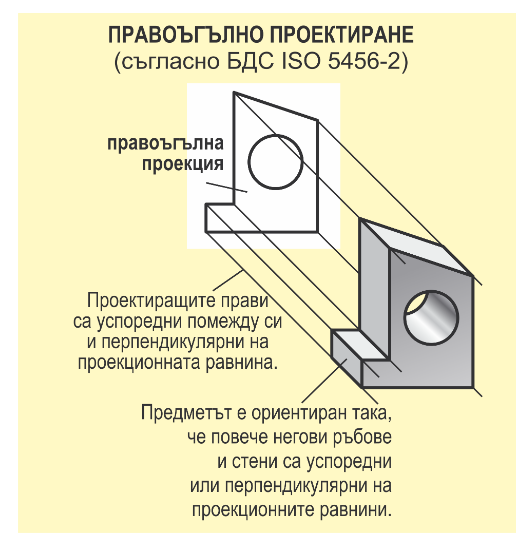 